#74WOLFRAAMW74	183.84GEREEDSCHAP GLOEILAMPENVALSEMUNTERIJ Wolfraamcarbide is harder dan staal en wordt gebruikt in boren, pantserdoorborende kogels en mijnbouwgereedschappenWolfraam werd gebruikt in de filamenten van gloeilampen , nu uitgefaseerd  in de meeste landen.Omdat de dichtheid  sterk lijkt op die van goud, is wolfraam gebruikt om nagemaakte goudstaven te maken  .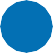 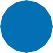 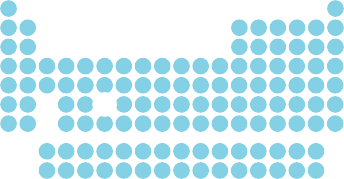 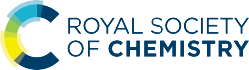 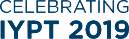 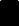 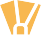 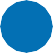 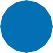 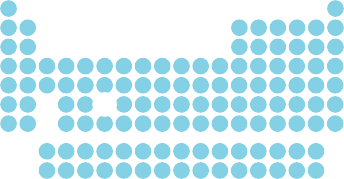 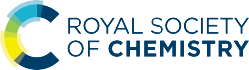 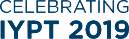 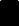 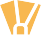 Ci	© 2019 Andy Brunning/Royal Society of Chemistry	#IYPT2019